附件2体检人员钉钉群二维码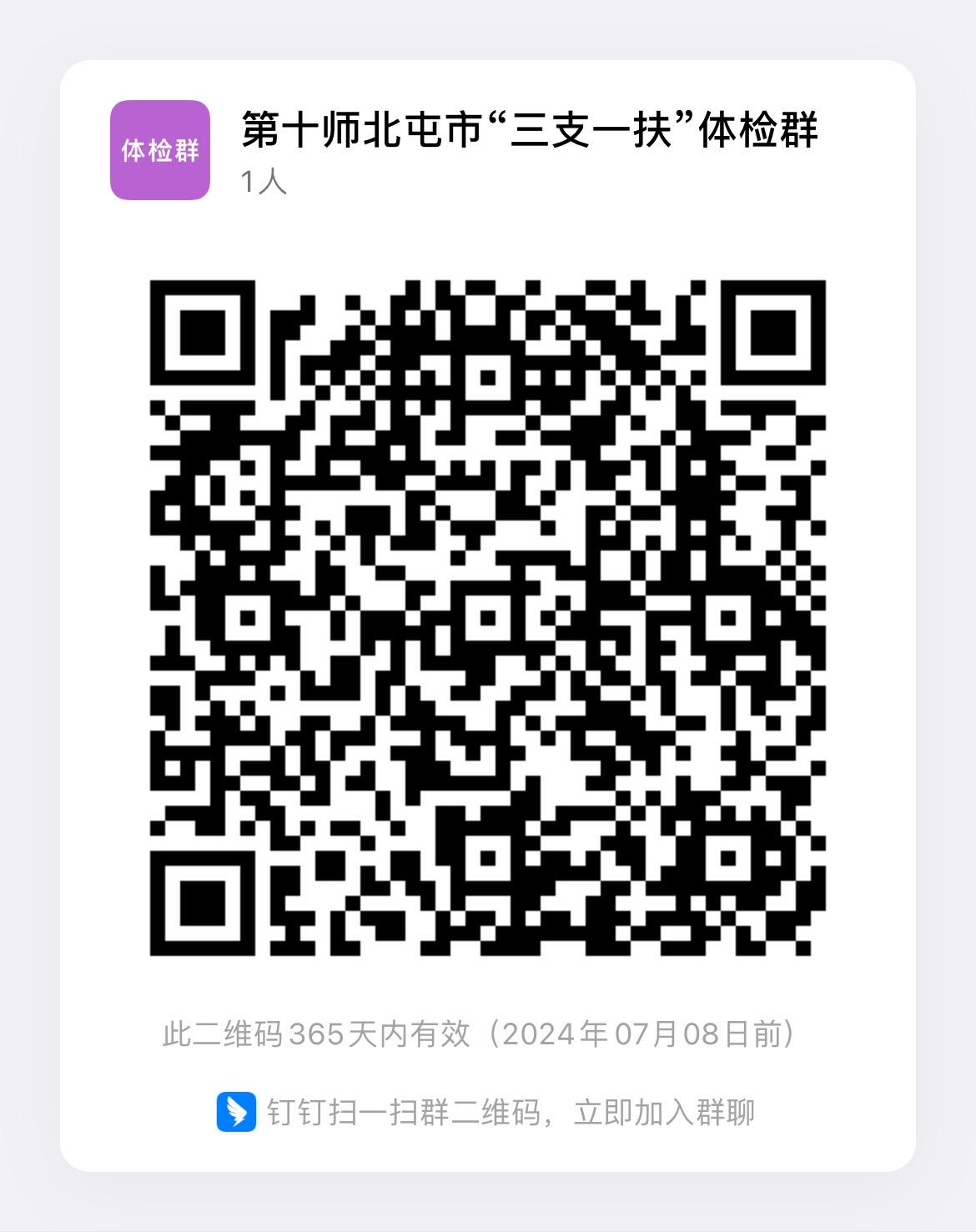 